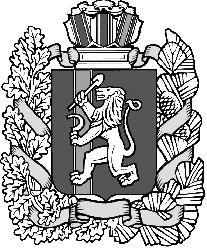                                         КРАСНОЯРСКИЙ КРАЙРЫБИНСКИЙ РАЙОН                                                         Р А С П О Р Я Ж Е Н И Е                                              Главы Уральского сельсовета09.01.2024                                       п. Урал                        		        № 1- оО разработке проекта актуализированной схемы  теплоснабжения п. Урал Рыбинского района на 2025 год, утвержденных на период 2013 по 2028 годыВ соответствии с требованиями Федерального закона от 27.07.2010     № 190-ФЗ «О теплоснабжении», постановлением Правительства Российской Федерации от 22.02.2012 № 154 «О требованиях к схемам теплоснабжения, порядку их разработки и утверждения», руководствуясь статьями 
края:1. Разработать проект  актуализированной  схемы теплоснабжения п. Урал Рыбинского района Красноярского края на 2025 год, утвержденных постановлением главы Уральского сельсовета Рыбинского района Красноярского края от 27.06.2023 года № 58-П  «Об утверждении схемы теплоснабжения поселка Урал  Рыбинского района Красноярского края на 2024 год».2. Предложения от теплоснабжающих и теплосетевых организаций и иных лиц по разработке проект актуализированной схемы  теплоснабжения принимаются  по 15 апреля 2024 года включительно по адресу: 663977, Красноярский край, Рыбинский район, п. Урал, ул. Первомайская 4, телефон: 8 (39165) 2-52-37, адрес электронной почты: dminural@yandex.ru3. Завершить работу  по разработке проекта актуализированной  схемы теплоснабжения  и опубликовать в печатном издании  «Уральский информационный вестник» а также разместить на официальном сайте муниципального образования Уральский сельсовет в срок не позднее 30 июня 2024г.4. В течение трех календарных дней с даты принятия настоящего распоряжения разместить его на официальном сайте Администрации Уральского сельсовета Рыбинского района Красноярского края уведомление о начале работ по разработке проекта  актуализированной  схемы теплоснабжения  п. Урал Рыбинского района Красноярского края на 2025 год.4. Контроль за исполнением настоящего распоряжения оставляю за собой.Глава Уральского  сельсовета 				          А.А. Пелиханов